THE Performing ARTS 
ENHANCEMENT PROGRAMS policy 2022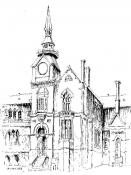 SHORT Circus, Dance Troupes, 
Choir, & Rhythm BandPURPOSECamp Hill Primary School provides the Short circus, Dance Troupe, Choir and Rhythm Band enhancement programs as an extension of its Performing Arts Curriculum.  These programs support the whole school purpose to “develop and nurture lifelong learners within an engaging global learning community”. These programs provide students with learning opportunities and outcomes relating to Performing Arts, Camp Hill School Values and Social, Civic and Personal Learning.Students are provided with quality teaching that may extend Performing Arts skills including; circus skills: juggling, unicycle, rolla bolla, gymnastics, diabolo, spin sticks, poi, spinning plates, hoola hoops and stilt walking; dance, singing and rhythm band.AIMSTo allow students to express themselves creatively through the Performing Arts;To increase the opportunities for students to demonstrate and develop multiple intelligences.To advance skills in circus, dance, choir and rhythm band;To access opportunities for community performances and participation;To showcase the skills and talents of the students to the school and wider community.To develop Social and Personal Learning using the Camp Hill PS values of Caring  Honesty  Confidence  Respect  Trust.IMPLEMENTATIONAll students learn and develop their circus, dance, singing and rhythm skills in the curriculum of the Performing Arts program. This allows students to have the opportunity to develop and practice the skills needed for Short Circus, Dance Troupes, Choir and Rhythm Band;All students in Years 3 through to 6 are given the opportunity to enrol or audition for the Short Circus, Dance Troupes, Choir and Rhythm Band;The number of students included in the enhancement programs will be dependent upon the resources available to successfully support the program/s (i.e. staffing, equipment, transport, time).To successfully obtain a position in any of the enhancement programs students may be required to demonstrate their ability to perform the required skills at a pre-determined level;Students are made aware of the skill levels required prior to the enrolments/ auditions taking place;Students will be able to participate in at least one of the circus skills areas, thus ensuring as many students as possible are included in the circus and as determined by their class teacher;Rhythm band/ Choir/ Short Circus and Dance Troupe are open to all students in Years 3 through to 6 showing genuine enthusiasm and commitment to the group. Students from younger grades may be included at the discretion of the coordinating teacher;Once established, workshop sessions for each of the programs will be provided during recess, lunch times and negotiated class-session times;Students who are ‘invited’ or ‘accepted’ to join the programs may be required to gain parental permission/ notice of understanding, showing their commitment to the program for the duration of the school year and indicating that they accept the behaviour expectations;Parental notification and permission will be sought for all performances in the wider community;Students may be asked to leave the troupes if persistently demonstrating lack of commitment, poor attendance at rehearsals or inappropriate behaviours;Parents are encouraged to support the program (costumes, transport, make up, supervision);Any funds generated by performances are to be used to enhance the program;The employment of ‘specialists’ may be used to support ongoing skill development;Where possible, students in Years 3 through to 6 will be given access to equipment at lunchtimes;Through these programs students will be provided with the opportunity to showcase their skills within the school community (Education Week, school Fete, Harmony Day), within the wider community (Easter Fair/parade, Seniors’ Week concert, Kids’ Character Carnival) and special community groups (hospitals; schools, aged care facilities);Students may also have the opportunity to participate in educationally based showcases and festivals;Should any of the above-mentioned opportunities occur during scheduled school holidays or on weekends, participation will be at the discretion of the Performing Arts teacher.EVALUATIONThe policy will be reviewed as part of the school’s four-year review cycle.This policy was last updated April 2019 and is scheduled for review April 2023.